A di si ti?!Kiša i bura probudile su Split 15.12.2018., a naši učenici s nestrpljenjem iščekivali su vijest o tome hoće li se održati 18. po redu humanitarni buvljak Udruge MoSt.Bura je ipak uspjela rastjerati oblake pa su naši vrijedni volonteri, zajedno sa 70 drugih organizacija, sudjelovali u prikupljanju sredstava za beskućnike grada Splita u sklopu, do sada već dobro poznate, humanitarne akcije Udruge MoSt buvljak A di si ti?!.Ove godine preko 40 štandova posjetilo je stotine građana grada Splita i zajedničkim trudom prikupljeno je 53.596 kuna.Ponosni smo što je i ove godine Komercijalno-trgovačka škola Split dala svoj mali doprinos i unatoč vremenskim neprilikama dobro se zabavila! Hvala svim našim učenicama i učenicima volonterima,koji su sudjelovali ! Veselimo se i sljedećoj akciji!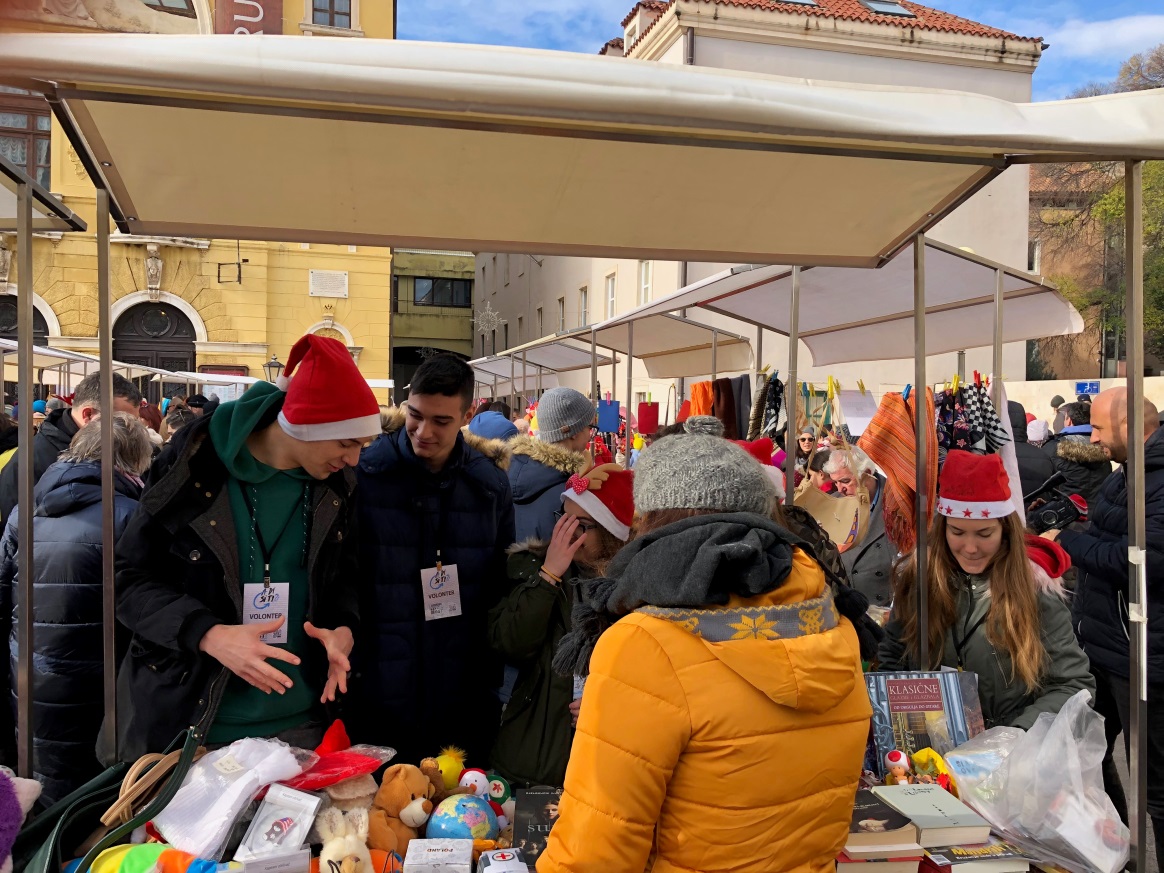 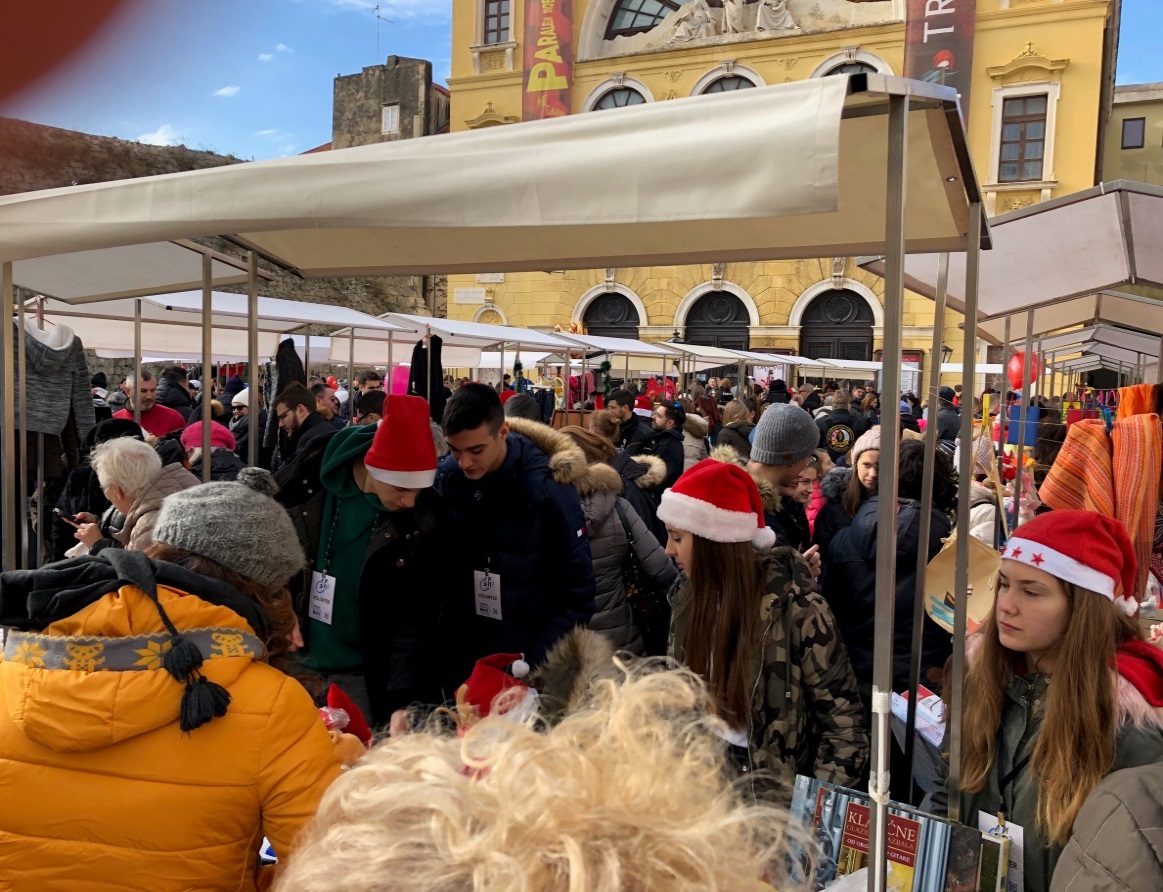 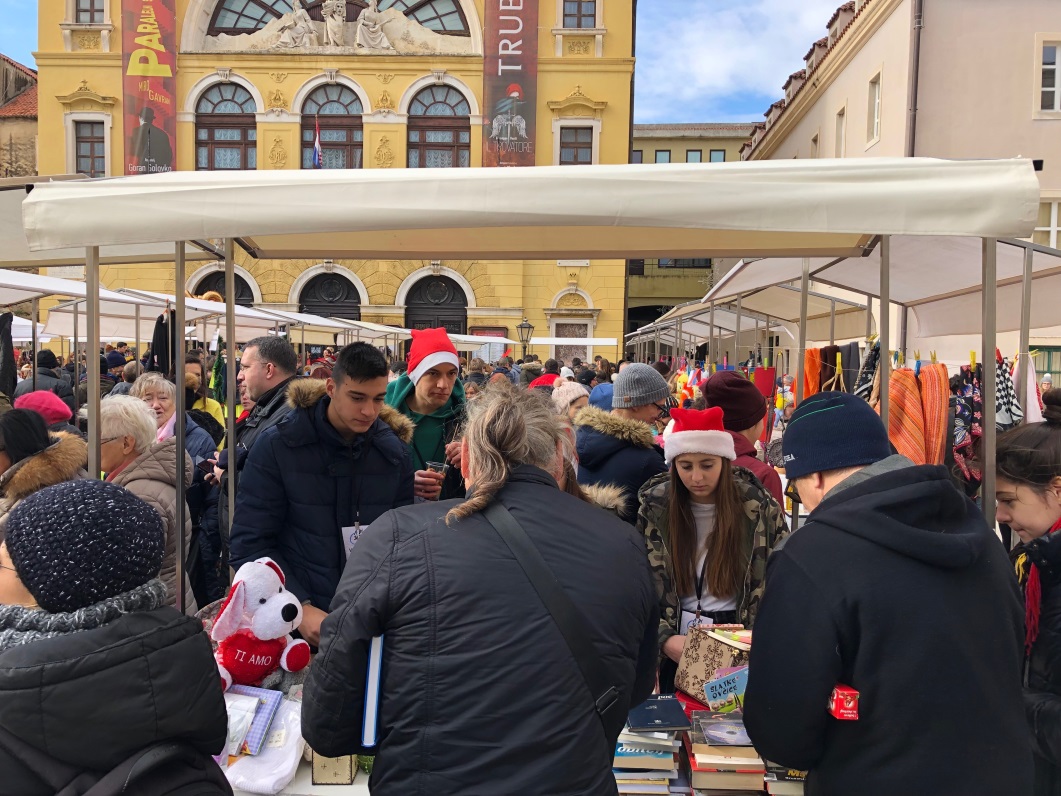 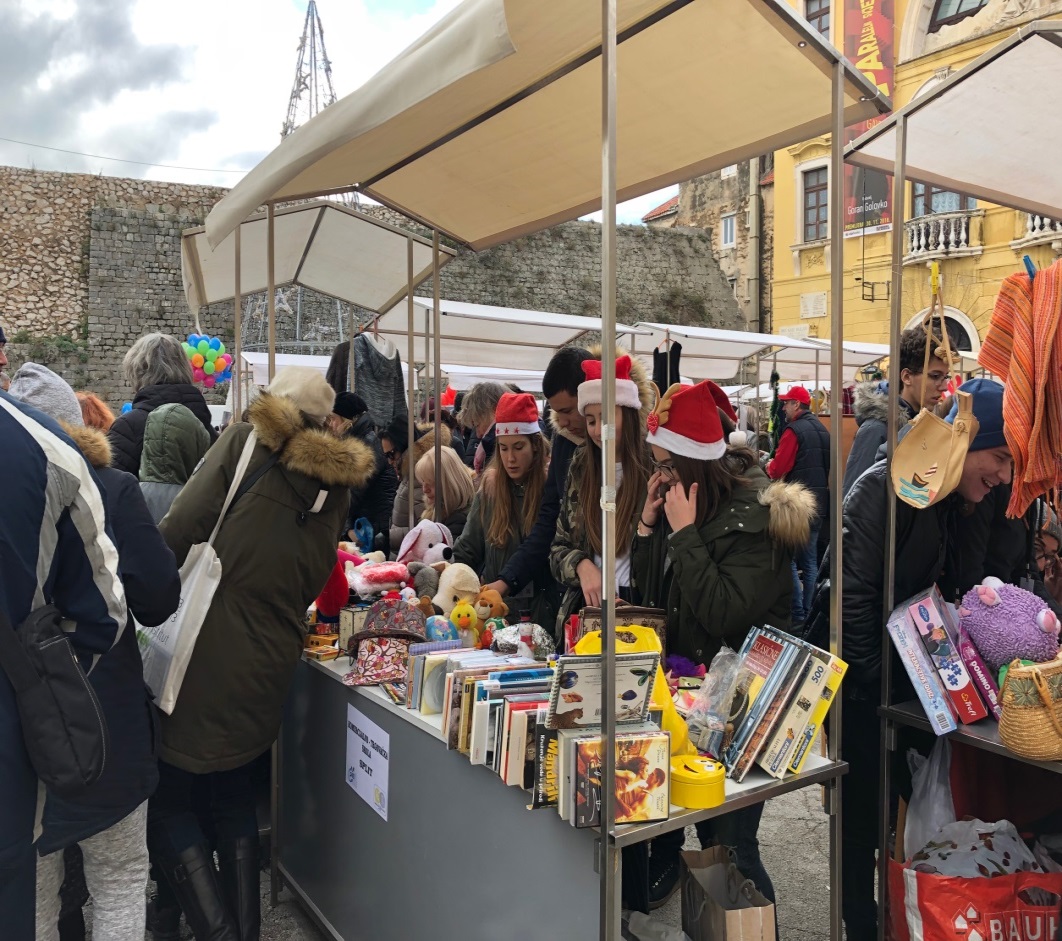 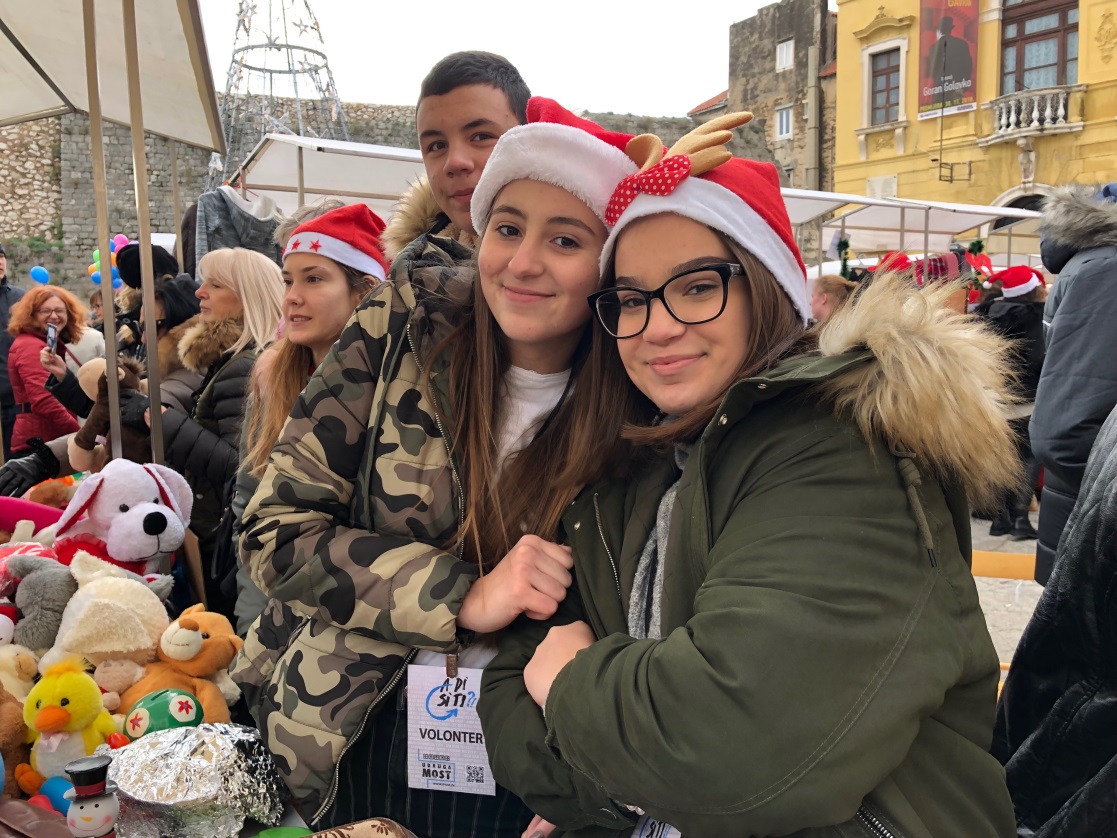 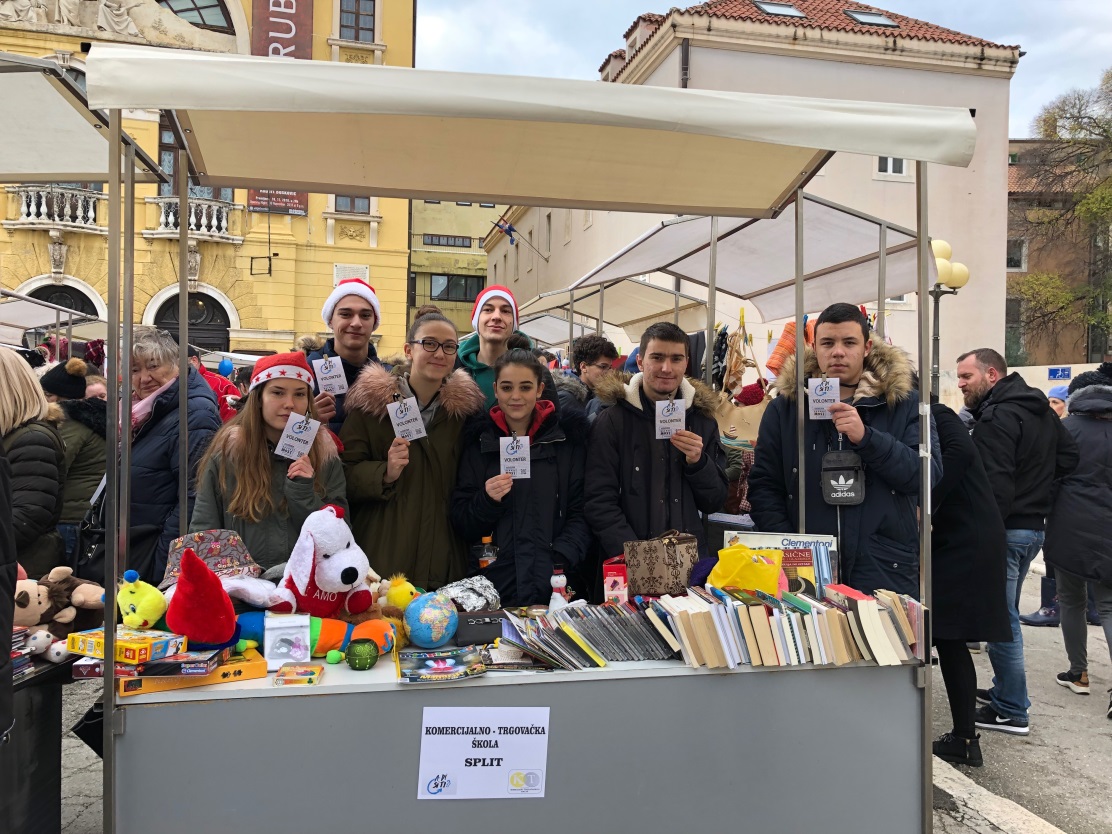 